Об утверждении Перечня муниципальных услуг, предоставляемых администрациейСвечинского муниципальногоокруга Кировской области и подведомственными ей учреждениямиВ соответствии со статьями 7, 43 Федерального закона от 06.10.2003             № 131-ФЗ «Об общих принципах организации местного самоуправления в Российской Федерации»,Федеральным законом от 27.07.2010 № 210-ФЗ «Об организации предоставления государственных и муниципальных услуг», в целях обеспечения открытости и доступности сведений о муниципальных услугах муниципального образования Свечинский муниципальный округ, администрация Свечинского муниципального округа ПОСТАНОВЛЯЕТ:1.УтвердитьПеречень муниципальных услуг, предоставляемых администрацией Свечинского муниципальногоокруга Кировской области и подведомственными ей учреждениями. Прилагается.2.Признать утратившим силу постановление администрации Свечинского муниципального округа от 11.04.2022 № 200 «Об утверждении Перечня муниципальных услуг, предоставляемых администрацией Свечинского муниципального округа Кировской области».3.Настоящее постановление опубликовать на официальном Интернет-сайте муниципального образования Свечинский муниципальный округ Кировской области.Глава Свечинскогомуниципального округа						         Г.С. Гоголева     УТВЕРЖДЕНпостановлением администрацииСвечинского муниципального округаот 28.09.2022 № 520Перечень муниципальных услуг,предоставляемых администрацией Свечинского муниципального округа Кировской области и подведомственными ей учреждениями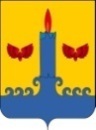 АДМИНИСТРАЦИЯ СВЕЧИНСКОГО МУНИЦИПАЛЬНОГО ОКРУГАКИРОВСКОЙ  ОБЛАСТИПОСТАНОВЛЕНИЕзаседания по установлению стажа муниципальной службыАДМИНИСТРАЦИЯ СВЕЧИНСКОГО МУНИЦИПАЛЬНОГО ОКРУГАКИРОВСКОЙ  ОБЛАСТИПОСТАНОВЛЕНИЕзаседания по установлению стажа муниципальной службыАДМИНИСТРАЦИЯ СВЕЧИНСКОГО МУНИЦИПАЛЬНОГО ОКРУГАКИРОВСКОЙ  ОБЛАСТИПОСТАНОВЛЕНИЕзаседания по установлению стажа муниципальной службыАДМИНИСТРАЦИЯ СВЕЧИНСКОГО МУНИЦИПАЛЬНОГО ОКРУГАКИРОВСКОЙ  ОБЛАСТИПОСТАНОВЛЕНИЕзаседания по установлению стажа муниципальной службы28.09.2022№520пгт Свеча пгт Свеча пгт Свеча пгт Свеча № п/пНаименование услуги1.Выдача разрешения на ввод объекта в эксплуатацию2.Выдача разрешения на строительство объекта капитального строительства (в том числе внесение изменений в разрешение на строительство объекта капитального строительства и внесение изменений в разрешение на строительство объекта капитального строительства в связи с продлением срока действия такого разрешения)3.Направление уведомления о соответствии построенных или реконструированных объектов индивидуального жилищного строительства или садового дома требованиям законодательства Российской Федерации о градостроительной деятельности4.Направление уведомления о соответствии указанных в уведомлении о планируемом строительстве параметров объекта индивидуального жилищного строительства или садового дома установленным параметрам и допустимости размещения объекта индивидуального жилищного строительства или садового дома на земельном участке5.Выдача градостроительного плана земельного участка6.Присвоение адреса объекту адресации, изменение и аннулирование такого адреса7.Согласование проведения переустройства и (или) перепланировки помещения в многоквартирном доме8.Утверждение схемы расположения земельного участка или земельных участков на кадастровом плане территории9.Направление уведомления о планируемом сносе объекта капитального строительства и уведомления о завершении сноса объекта капитального строительства10.Предоставление разрешения на отклонение от предельных параметров разрешенного строительства, реконструкции объекта капитального строительства11.Выдача разрешения на установку и эксплуатацию рекламных конструкций на соответствующей территории, аннулирование такого разрешения12.Выдача разрешения на использование земель или земельного участка, которые находятся в муниципальной собственности, без предоставления земельных участков и установления сервитута, публичного сервитута13.Присвоение квалификационных категорий спортивных судей14.Перераспределение земель и (или) земельных участков, находящихся в муниципальной собственности, и земельных участков, находящихся в частной собственности15.Признание садового дома жилым домом и жилого дома садовым домом16.Перевод жилого помещения в нежилое помещение и нежилое помещение в жилое помещение17.Отнесение земель или земельных участков в составе таких земель к определенной категории земель или перевод земель или земельных участков в составе таких земель из одной категории в другую категорию18.Установление сервитута (публичного сервитута) в отношении земельного участка, находящегося в муниципальной собственности19.Подготовка и утверждение документации по планировке территории20.Выдача разрешений на право вырубки зеленых насаждений21.Предоставление разрешения на осуществление земляных работ22.Присвоение спортивных разрядов23.Предоставление земельного участка, находящегося в муниципальной собственности, или государственная собственность на который не разграничена, на торгах  24.Выдача акта освидетельствования проведения основных работ по строительству (реконструкции) объекта индивидуального жилищного строительства с привлечением средств материнского (семейного) капитала25.Предварительное согласование предоставления земельного участка26.Предоставление в собственность, аренду, постоянное (бессрочное) пользование, безвозмездное пользование земельного участка, находящегося в муниципальной собственности, без проведения торгов27.Предоставление земельного участка, находящегося в муниципальной собственности, гражданину или юридическому лицу в собственность бесплатно28.Принятие на учет граждан в качестве, нуждающихся в жилых помещениях29.Установка информационной вывески, согласование дизайн-проекта размещения вывески30.Постановка граждан на учет в качестве лиц, имеющих право на предоставление земельных участков в собственность бесплатно31.Предоставление жилого помещения по договору социального найма 32.Постановка на учет и направление детей в образовательные учреждения, реализующие образовательные программы дошкольного образования33.Предоставление разрешения на условно разрешенный вид использования земельного участка или объекта капитального строительства34.Предоставление информации об объектах учета из реестра муниципального имущества35.Передача в собственность граждан занимаемых ими жилых помещений жилищного фонда (приватизация жилищного фонда)36.Бесплатное предоставление гражданам, имеющим трёх и более детей, земельных участков, расположенным на территории муниципального образования37.Признание помещения жилым помещением, жилого помещения непригодным для проживания, многоквартирного дома аварийным и подлежащим сносу или реконструкции38.Согласование создания места (площадки) накопления твердых коммунальных отходов, находящейся на территории муниципального образованияПереданные полномочияПереданные полномочия39.Выплата компенсации части родительской платы за присмотр и уход за детьми в государственных и муниципальных образовательных организациях, находящихся на территории соответствующего субъекта Российской Федерации40Назначение ежемесячной выплаты на содержание ребенка в семье опекуна (попечителя) и приемной семье41.Установление опеки, попечительства (в том числе предварительные опека и попечительство), патроната, освобождение опекуна (попечителя) от исполнения им своих обязанностей